АДМИНИСТРАЦИЯ ГОРОДА ПЫТЬ-ЯХАПОСТАНОВЛЕНИЕот 23 ноября 2023 г. N 318-паОБ УТВЕРЖДЕНИИ ПЕРЕЧНЯ КАТЕГОРИЙ ГРАЖДАН, ИМЕЮЩИХ ПРАВОНА ПОЛУЧЕНИЕ МЕР СОЦИАЛЬНОЙ ПОДДЕРЖКИ ПРИ ПРОЕЗДЕВ АВТОБУСАХ НА ГОРОДСКИХ МАРШРУТАХ В 2024 ГОДУВ целях эффективной реализации мероприятий муниципальной программы "Социальное и демографическое развитие города Пыть-Яха", утвержденной постановлением администрации города Пыть-Яха от 07.12.2021 N 555-па "Об утверждении муниципальной программы "Социальное и демографическое развитие города Пыть-Яха":1. Утвердить:1.1. Перечень категорий граждан, имеющих право на получение мер социальной поддержки на проезд в автобусах на городских маршрутах в 2024 году, согласно приложению N 1.1.2. Порядок взаимодействия при организации предоставления мер социальной поддержки на проезд в автобусах на городских маршрутах в 2024 году, согласно приложению N 2.2. Установить размер социально ориентированного тарифа на поездку в автобусах на городских маршрутах с 01.01.2024 в размере 1 рубль.3. Управлению по внутренней политике (Т.В. Староста) опубликовать постановление в печатном средстве массовой информации "Официальный вестник" и дополнительно направить для размещения в сетевом издании в информационно-телекоммуникационной сети "Интернет" - pyt-yahinform.ru.".4. Отделу по обеспечению информационной безопасности (А.А. Мерзляков) разместить постановление на официальном сайте администрации города в сети Интернет.5. Настоящее постановление вступает в силу с 01.01.2024.6. Контроль за выполнением постановления возложить на заместителя главы города (направление деятельности - социальные вопросы).И.о. главы города Пыть-ЯхаО.Н.ИРЕВЛИНПриложение N 1к постановлению администрациигорода Пыть-Яхаот 23.11.2023 N 318-паПЕРЕЧЕНЬКАТЕГОРИЙ ГРАЖДАН, ИМЕЮЩИХ ПРАВО НА ПОЛУЧЕНИЕ МЕР СОЦИАЛЬНОЙПОДДЕРЖКИ НА ПРОЕЗД В АВТОБУСАХ НА ГОРОДСКИХ МАРШРУТАХВ 2024 ГОДУМеры социальной поддержки на проезд в городском транспорте предоставляются по заявлению граждан при условии включения их в городской реестр получателей мер социальный поддержки на проезд в городском транспорте в соответствии с установленной категорией получателей:Предоставление гражданам мер социальной поддержки регламентируется постановлением администрации города N 158-па от 06.06.2023 "Об утверждении административного регламента предоставления муниципальной услуги "Выдача удостоверения, дающего право на проезд в автобусах на городских маршрутах по социально - ориентированному тарифу" (далее - Административный регламент). Меры социальной поддержки предоставляются по заявлению, согласно приложению N 1 к Порядку взаимодействия при организации предоставления мер социальной поддержки на проезд в автобусах на городских маршрутах в 2024 году и при предъявлении соответствующего удостоверения, оформленного по форме согласно к приложению N 2 к Порядку взаимодействия при организации предоставления мер социальной поддержки на проезд в автобусах на городских маршрутах в 2024 году.Приложение N 2к постановлению администрациигорода Пыть-Яхаот 23.11.2023 N 318-паПОРЯДОКВЗАИМОДЕЙСТВИЯ ПРИ ОРГАНИЗАЦИИ ПРЕДОСТАВЛЕНИЯ МЕР СОЦИАЛЬНОЙПОДДЕРЖКИ НА ПРОЕЗД В АВТОБУСАХ НА ГОРОДСКИХ МАРШРУТАХВ 2024 ГОДУ (ДАЛЕЕ - ПОРЯДОК)1. Настоящий Порядок призван обеспечить организационное сопровождение взаимодействия ответственного исполнителя, соисполнителей и участников реализации мероприятий муниципальной программы "Социальное и демографическое развитие города Пыть-Яха", утвержденной постановлением администрации города Пыть-Яха от 07.12.2021 N 555-па "Об утверждении муниципальной программы "Социальное и демографическое развитие города Пыть-Яха" (далее - Программа).2. Ответственный исполнитель Программы - отдел по труду и социальным вопросам администрации города Пыть-Яха (далее по тексту - отдел по труду и социальным вопросам) осуществляет взаимодействие с получателями мер социальной поддержки на проезд в городском транспорте посредством получения, обработки документов соискателей на предоставление мер социальной поддержки и обеспечивает документарное оформление права на получение мер социальной поддержки путем обработки представленных документов и информации из Системы исполнения регламентов Ханты-Мансийского автономного округа - Югры, формирует городской реестр получателей мер социальной поддержки, оформляет право на получение мер социальной поддержки посредством издания соответствующего приказа о признании гражданина надлежащим получателем мер социальной поддержки или отказывает в установлении права при наличии оснований, предусмотренных Административным регламентом, осуществляет мониторинг реализации Программы.Городской реестр получателей мер социальной поддержки содержит следующие сведения:- порядковый номер;- фамилия, имя, отчество;- дата рождения;- СНИЛС;- адрес места жительства;- серия, номер паспорта или свидетельства о рождении;- номер личного дела получателя мер социальной поддержки;- номер удостоверения- категория получателя.3. Отдел по труду и социальным вопросам в порядке и в сроки, установленные Административным регламентом:3.1. Определяет соответствие заявителя категориям граждан, имеющим право на получение мер социальной поддержки.3.2. Осуществляет прием и обработку документов граждан по вопросам предоставления мер социальной поддержки;3.3. Проводит сверку данных заявителей с региональным и федеральным регистрами: подготавливает и направляет соответствующие запросы в Государственное учреждение - Объединенный офис клиентского обслуживания социального фонда России по Ханты-Мансийскому автономному округу - Югре, отдел социального обеспечения и назначения мер социальной поддержки, пособий, выплат в городе Пыть-Яхе Казенного учреждения Ханты-Мансийского автономного округа - Югры "Агентство социального благополучия населения", в том числе через Систему исполнения регламентов Ханты-Мансийского автономного округа - Югры, осуществляет взаимодействие со структурными подразделениями администрации города, являющимися соисполнителями Программы;3.4. Устанавливает право на получение мер социальной поддержки на проезд в автобусах на городских маршрутах по принципу адресности;3.5. Оформляет получателям соответствующие удостоверения по формам согласно приложению N 2 к настоящему Порядку;3.6. Информирует заявителей о порядке и ходе предоставления муниципальной услуги, обратившихся в целях получения мер социальной поддержки согласно приложению N 1 к настоящему Постановлению;3.7. Подготавливает письма заявителям об отказе в предоставлении муниципальной услуги на проезд в автобусах на городских маршрутах в случаях, предусмотренных Административным регламентом;3.8. Формирует личные дела получателей мер социальной поддержки;3.9. Издает приказ "О выдаче удостоверения (об отказе выдачи удостоверения), дающего право на получение дополнительных мер социальной поддержки";3.10. Направляет в филиал АУ "Многофункциональный центр Югры в городе Пыть-Яхе" оформленные удостоверения для организации выдачи заявителям, а также выписку из реестра получателей мер социальной поддержки.4. Соисполнители Программы:4.1. Управление по жилищно-коммунальному комплексу, транспорту и дорогам администрации города Пыть-Яха осуществляет:4.1.1. Взаимодействие с организацией, оказывающей услуги пассажирских перевозок на городских маршрутах, по вопросам реализации права на проезд в городском транспорте по социально ориентированным тарифам и соблюдения условий муниципального контракта;4.1.2. Устанавливает порядок предоставления гражданам услуги по проезду и организацию предоставления меры социальной поддержки транспортной организацией, в том числе организацию учета по категориям получателей;4.1.3. Осуществляет мониторинг предоставления мер социальной поддержки на проезд в автобусах на городских маршрутах;4.1.4. Разрабатывает и внедряет механизмы взаимодействия с транспортной организацией, направленные на эффективную организацию учета предоставления гражданам мер социальной поддержки по проезду в автобусах на городских маршрутах и возмещения выпадающих расходов;4.1.5. Вносит предложения по совершенствованию механизма предоставления мер социальной поддержки с учетом достижений научно-технического прогресса;4.1.6. Анализируют документы, подтверждающие выпадающие доходы в связи с реализацией мероприятий программы по провозу граждан по социально ориентированным тарифам, необходимые для расчета субсидии;4.1.7. Осуществляет подготовку проекта распоряжения администрации города "О предоставлении субсидии" на основании заявления о предоставлении субсидии;4.1.8. Проверяет обоснованность расчетов, представленных транспортной организацией с целью получения субсидии. Обеспечивает эффективное использование денежных средств, предусмотренных по мероприятию подпрограммы 2 Программы;4.1.9. Ежеквартально в срок до 5 числа месяца, следующего за отчетным кварталом, предоставляет отчетность в отдел по труду и социальным вопросам о фактическом количестве получателей мер социальной поддержки по категориям граждан.4.2. Управление по образованию администрации города Пыть-Яха:4.2.1. формирует списки несовершеннолетних членов семьи военнослужащего, призванного в ряды ВС РФ в рамках частичной мобилизации;4.2.2. ежеквартально не позднее 5 числа месяца, следующего за отчетным кварталом, направляет ответственному исполнителю актуальные сведения по категориям получателей мер социальной поддержки из числа школьников;4.2.3. проводит разъяснительную работу с родителями;4.2.4. организует сбор документов, обозначенных в приложении N 1 к настоящему Постановлению и необходимых для оформления решения о признании надлежащими получателями мер социальной поддержки.4.3. Управление по культуре и спорту администрации города Пыть-Яха:4.3.1. формирует список членов творческого коллектива "Хор ветеранов" из числа неработающих пенсионеров;4.3.2. информирует членов творческого коллектива "Хор ветеранов" о порядке обращения за предоставлением мер социальной поддержки через филиал АУ "Многофункциональный центр Югры в городе Пыть-Яхе" в порядке, определенном в соответствии с Административным регламентом.4.3.3. ежеквартально не позднее 5 числа месяца, следующего за отчетным кварталом, направляет в отдел по труду и социальным вопросам списки членов творческого коллектива "Хор ветеранов".5. Участники реализации мероприятий Программы:5.1. Филиал АУ "Многофункциональный центр Югры в городе Пыть-Яхе" (далее по тексту - "МФЦ") в соответствии с Административным регламентом:5.1.1. Ведет прием граждан, претендующих на получение мер социальной поддержки на проезд в автобусах на городских маршрутах.5.1.2. Комплектует предоставленные заявителем материалы в отдельный файл и направляет их в отдел по труду и социальным вопросам для подготовки удостоверения или мотивированного решения об отказе в предоставлении мер социальной поддержки в порядке и в сроки, установленные Административным регламентом.5.1.3. Ведет списочный учет получателей мер социальной поддержки.5.1.4. Выдает лицам, признанным в установленном порядке надлежащими получателями мер социальной поддержки, соответствующие удостоверения под роспись в соответствующем журнале учета удостоверений, или письма с отказом в предоставлении мер социальной поддержки на проезд в городском транспорте под роспись в соответствующем журнале выдачи удостоверений, в порядке и в сроки, установленные Административным регламентом.5.1.5. По заявлению гражданина оформляет прикрепление платежной карты к серверу банка, обслуживающего организацию, оказывающую услуги по пассажирским автомобильным перевозкам в порядке, установленном соответствующим соглашением.5.1.6. Участвует в мероприятиях по улучшению качества обслуживания населения по вопросу выдачи удостоверений и вносит предложения по усовершенствованию системы предоставления мер социальной поддержки в городе Пыть-Яхе.5.2. Организация, осуществляющая пассажирские перевозки на автобусах на городских маршрутах в рамках исполнения соответствующего муниципального контракта (далее по тексту - транспортная организация):5.2.1. Обеспечивает бесплатный проезд или проезд по социально ориентированным тарифам для указанных выше категорий граждан при условии предъявления ими соответствующих удостоверений по формам согласно приложению или на основании платежной карты получателя мер социальной, прикрепленной к серверу банка, обслуживающего транспортную организацию.5.2.2. Обеспечивает размещение информационных материалов по предоставлению мер социальной поддержки на проезд в автобусах на городских маршрутах.5.2.3. Обеспечивает контроль за надлежащим предоставлением услуг лицам, являющимся получателями мер социальной поддержки;5.2.4. Организует ведение учета поездок, совершенных гражданами по социально ориентированным тарифам;5.2.5. Предоставляет в управление по жилищно-коммунальному комплексу, транспорту и дорогам документы, предусмотренные постановлением администрации города Пыть-Яха от 30.12.2022 N 591-па "Об утверждении порядка предоставления субсидий в целях возмещения недополученных доходов хозяйствующим субъектам, осуществляющим пассажирские перевозки по социально-ориентированным тарифам".6. Социальная поддержка на проезд в городском транспорте осуществляется в виде предоставления гражданину права на проезд в автобусах на городских маршрутах:6.1. по социально ориентированному тарифу, при условии предъявления одного из удостоверений:- неработающего пенсионера (форма 1);- несовершеннолетнего члена семьи военнослужащего, призванного в ряды ВС РФ в частичной рамках мобилизации (форма 2);- члена народной дружины (форма 3);- члена творческого коллектива "Хор ветеранов" из числа неработающих пенсионеров (форма 4);6.2. бесплатно при условии предоставления удостоверения ветерана Великой Отечественной войны или справки военнослужащего, призванного ВС РФ в рамках частичной мобилизации, выданной военкоматом.6.3. лицо, сопровождающее ветерана Великой Отечественной войны, оплачивает поездку в автобусах на городских маршрутах по социально ориентированному тарифу.7. Оформление права на получение мер социальной поддержки гражданам осуществляются в соответствии с Административным регламентом, утверждаемым постановлением администрации города, по соответствующему заявлению, составленному по формам согласно приложению N 1 к настоящему Порядку. Меры социальной поддержки предоставляются адресно при предъявлении гражданином соответствующего удостоверения, оформленного по одной из форм согласно к приложению N 2 к настоящему Порядку. Срок действия удостоверения устанавливается на период: с момента включения в реестр лиц, зарегистрированных в качестве получателей меры социальной поддержки на проезд в городском транспорте, по 31 декабря 2024 года.8. Оплата проезда по социально ориентированному тарифу производится банковской картой, имеющей Wi-Fi, при предъявлении соответствующего удостоверения. Списание средств по социально ориентированному тарифу производится один раз за поездку. В случае оплаты картой получателя мер социальной поддержки проезда иных лиц, из числа пассажиров, стоимость взимается по полному тарифу.Приложение N 1к Порядку                                                                    форма 1                                    Начальнику отдела по труду и социальным                                     вопросам администрации города Пыть-Яха                                      от __________________________________                                                     (Ф.И.О.)                                      _____________________________________                                               (паспортные данные)                                      _____________________________________                                             (адрес места жительства)                                      _____________________________________                                               (контактный телефон)                                      СНИЛС _______________________________                                 ЗАЯВЛЕНИЕ    Прошу  Вас  выдать  удостоверение,  дающее  право на проезд в городскомтранспорте  по  социально ориентированному тарифу (получение дополнительныхмер  социальной  поддержки)  в  20__  году,  как  неработающему  пенсионеру___________________________________________________________________________    (неработающий  пенсионер - женщины, достигшие возраста 50 лет и старше;мужчины, достигшие возраста 55 лет и старше, не являющиеся получателями мерсоциальной поддержки из других бюджетов).    Сообщаю  Вам,  что  я  не  являюсь  получателем  социальных  выплат  изфедерального и регионального бюджетов.    Я уведомлен (уведомлена) об ответственности за предоставление сведений,повлекших  за собой необоснованное предоставление мер социальной поддержки,а  также  о  том,  что срок оформления удостоверения составляет не более 30календарных дней.    В  случае  установления  мне  социальных  выплат  из  других источниковобязуюсь оповестить администрацию города    Прилагаю копии документов на _____ листах, в том числе:    -  копию  паспорта (страница 2, страница последней регистрации по местужительства)  или  копия  свидетельства  о  рождении  для несовершеннолетнихграждан;    - фотографию 3 x 4 (согласно фактическому возрасту);    -   копию   трудовой   книжки   (трудовая   книжка  не  предоставляетсянесовершеннолетними  гражданами  и  лицами,  достигшими  возраста  70 лет истарше).Дата "______" ____________ 20____ года  ________ (________________________)                                         подпись   (расшифровка подписи)                                                                    форма 2                                    Начальнику отдела по труду и социальным                                     вопросам администрации города Пыть-Яха                                      от __________________________________                                                     (Ф.И.О.)                                      _____________________________________                                               (паспортные данные)                                      _____________________________________                                             (адрес места жительства)                                      _____________________________________                                               (контактный телефон)                                      СНИЛС _______________________________                                 ЗАЯВЛЕНИЕ    Прошу  Вас  выдать  удостоверение,  дающее  право на проезд в городскомтранспорте  по  социально ориентированному тарифу (получение дополнительныхмер       социальной       поддержки)      в      20__      году,      как:___________________________________________________________________________(указать   одну  из  следующих  категорий:  несовершеннолетний  член  семьивоеннослужащего,  призванного  в ряды ВС РФ в рамках частичной мобилизации;член народной дружины, член творческого коллектива "Хор ветеранов" из числанеработающих пенсионеров).    Я уведомлен (уведомлена) об ответственности за предоставление сведений,повлекших  за собой необоснованное предоставление мер социальной поддержки,а  также  о  том,  что срок оформления удостоверения составляет не более 30календарных дней.    В случае наступления событий, исключающих обоснованность предоставлениямне         дополнительных         мер         социальной        поддержки,___________________________________________________________________________(указать  один  из  фактов,  являющийся основанием для прекращения права наполучение  мер  социальной  поддержки,  а  именно:  прекращение  членства всоставе  творческого  коллектива  "Хор  ветеранов";  прекращение членства внародной дружине; достижение возраста 18 лет)    обязуюсь в течение 5 календарных дней оповестить администрацию города исдать  выданное  удостоверение,  дающее  право  на получение мер социальнойподдержки  на  проезд  в  автобусах  на  городских  маршрутах  по социальноориентированным   тарифам,   в   отдел   по  труду  и  социальным  вопросамадминистрации города.    Прилагаю копии документов на _____ листах, в том числе:    -  копию  паспорта (страница 2, страница последней регистрации по местужительства)  или  копия  свидетельства  о  рождении  для несовершеннолетнихграждан;    - фотографию 3 х 4 (согласно фактическому возрасту);    -   копию   трудовой   книжки   (трудовая   книжка  не  предоставляетсянесовершеннолетними  гражданами  и  лицами,  достигшими  возраста  70 лет истарше).Дата "______" ____________ 20____ года _________ (________________________)                                        подпись     (расшифровка подписи)Приложение N 2к ПорядкуФорма 1Форма N 2Форма N 3Форма N 4X - номер личного дела получателя порядковый номер регистрации заявленияY - порядковый номер регистрации заявления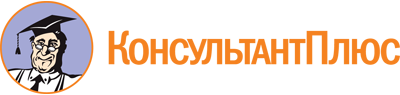 Постановление Администрации города Пыть-Яха от 23.11.2023 N 318-па
"Об утверждении Перечня категорий граждан, имеющих право на получение мер социальной поддержки при проезде в автобусах на городских маршрутах в 2024 году"
(вместе с "Порядком взаимодействия при организации предоставления мер социальной поддержки на проезд в автобусах на городских маршрутах в 2024 году")Документ предоставлен КонсультантПлюс

www.consultant.ru

Дата сохранения: 06.02.2024
 N п/пКатегория гражданСтоимость билета на одну поездку, руб.Основание для получения мер социальной поддержкиПеречень документов, необходимых для установления права на получение мер социальной поддержки1Неработающие пенсионеры - женщины, достигшие возраста 50 лет и старше;мужчины, достигшие возраста 55 лет и старше, не являющиеся получателями мер социальной поддержки из других бюджетов.по социально ориентированному тарифуНаличие удостоверения неработающего пенсионера, включение в реестр получателей мер социальной поддержки на проезд в городском транспорте (далее - городской реестр)1. Заявление (форма 1);2. Трудовая книжка или справка пенсионного фонда о наличии /отсутствии трудовых отношений;3. Фотография 3 * 44. Согласие на обработку персональных данных2Ветераны Великой Отечественной войны (далее по тексту - ветеран ВОВ)БесплатноНаличие удостоверения ветерана Великой Отечественной войны, включение в реестр получателей мер социальной поддержки на проезд в городском транспортеБеззаявительный порядокНаличие удостоверения ветерана Великой Отечественной войны3Военнослужащие, призванные в ряды Вооруженных Сил Российской Федерации (далее - ВС РФ) в рамках частичной мобилизации; лица, служащие по контракту в местах поведения специальной военной операцииБесплатноНаличие справки мобилизованного, выданной военкоматом, включение в реестр получателей мер социальной поддержки на проезд в городском транспортеБеззаявительный порядокНаличие справки мобилизованного, выданной военкоматом.4Лицо, сопровождающее Ветерана ВОВ, при поездке в автобусах на городских маршрутахпо социально ориентированному тарифуПри условии сопровождения лица, имеющего удостоверение ветерана Великой Отечественной войныБеззаявительный порядок.Документов не требуется, удостоверение не выдается.Меры социальной поддержки предоставляются при наличии факта сопровождения лица, имеющего удостоверение Ветерана Великой Отечественной войны5Несовершеннолетние члены семьи военнослужащего, призванного в ряды ВС РФ в рамках частичной мобилизациипо социально ориентированному тарифуНаличие удостоверения несовершеннолетнего члена семьи военнослужащего, призванного в ряды ВС РФ в рамках частичной мобилизации, включение в реестр получателей мер социальной поддержки на проезд в городском транспорте1. Заявление (форма 2).2. Документы, подтверждающие родственные отношения с лицом, призванным в рамках частичной мобилизации,3. Фотография 3 * 4,4. Согласие на обработку персональных данных6.Члены народной дружиныпо социально ориентированному тарифуПри наличии удостоверения при исполнении общественных обязанностей (в период с 18-00 до 24-00 часов ежедневно), включение в реестр получателей мер социальной поддержки на проезд в городском транспортеПо списку управления внутренней политики о действительных членах народной дружины;1. заявление (форма 2);2. фотография 3 * 4;3. согласие на обработку персональных данных7.Члены творческого коллектива "Хор ветеранов" из числа неработающих пенсионеровпо социально ориентированному тарифуПри наличии удостоверения неработающего пенсионера - члена творческого коллектива "Хор ветеранов", включение в реестр получателей мер социальной поддержки на проезд в городском транспортеПо списку управления по культуре и спорту,1. заявление (форма 2);трудовая книжка или справка пенсионного фонда о наличии /отсутствии трудовых отношений,2. фотография 3 * 4,3. согласие на обработку персональных данныхУдостоверение N x-y-------------------------неработающего пенсионера на проезд в автобусах на городских маршрутах по социально-ориентированному тарифуУдостоверение N x-y-------------------------неработающего пенсионера на проезд в автобусах на городских маршрутах по социально-ориентированному тарифуУдостоверение N x-y-------------------------неработающего пенсионера на проезд в автобусах на городских маршрутах по социально-ориентированному тарифуУдостоверение N x-y-------------------------неработающего пенсионера на проезд в автобусах на городских маршрутах по социально-ориентированному тарифуФ. _________________Ф. _________________Ф. _________________Ф. _________________И. _________________О. _________________О. _________________О. _________________О. _________________Дата рождения ___________ г.Дата рождения ___________ г.М.п.Начальник отдела по трудуи социальным вопросамНачальник отдела по трудуи социальным вопросамНачальник отдела по трудуи социальным вопросам______________Срок действия до "31" декабря ___ г. 20__ г.______________Срок действия до "31" декабря ___ г. 20__ г.______________Срок действия до "31" декабря ___ г. 20__ г.Удостоверение N x-y--------------------------Несовершеннолетнего члена семьи военнослужащего,призванного в ряды ВС РФ в рамках мобилизации на проезд в автобусах на городских маршрутах по социально-ориентированному тарифуУдостоверение N x-y--------------------------Несовершеннолетнего члена семьи военнослужащего,призванного в ряды ВС РФ в рамках мобилизации на проезд в автобусах на городских маршрутах по социально-ориентированному тарифуУдостоверение N x-y--------------------------Несовершеннолетнего члена семьи военнослужащего,призванного в ряды ВС РФ в рамках мобилизации на проезд в автобусах на городских маршрутах по социально-ориентированному тарифуУдостоверение N x-y--------------------------Несовершеннолетнего члена семьи военнослужащего,призванного в ряды ВС РФ в рамках мобилизации на проезд в автобусах на городских маршрутах по социально-ориентированному тарифуУдостоверение N x-y--------------------------Несовершеннолетнего члена семьи военнослужащего,призванного в ряды ВС РФ в рамках мобилизации на проезд в автобусах на городских маршрутах по социально-ориентированному тарифуФ. _________________И. _________________И. _________________О. _________________О. _________________О. _________________Дата рождения __________ г.Дата рождения __________ г.Дата рождения __________ г.М.п.Начальник отдела по трудуи социальным вопросамНачальник отдела по трудуи социальным вопросамНачальник отдела по трудуи социальным вопросамНачальник отдела по трудуи социальным вопросам______________Срок действия до "31" декабря _____ г. 20__ г.______________Срок действия до "31" декабря _____ г. 20__ г.______________Срок действия до "31" декабря _____ г. 20__ г.______________Срок действия до "31" декабря _____ г. 20__ г.Удостоверение N x-y-------------------------Члена народной дружины на проезд в автобусах на городских маршрутах по социально-ориентированному тарифуУдостоверение N x-y-------------------------Члена народной дружины на проезд в автобусах на городских маршрутах по социально-ориентированному тарифуУдостоверение N x-y-------------------------Члена народной дружины на проезд в автобусах на городских маршрутах по социально-ориентированному тарифуУдостоверение N x-y-------------------------Члена народной дружины на проезд в автобусах на городских маршрутах по социально-ориентированному тарифуУдостоверение N x-y-------------------------Члена народной дружины на проезд в автобусах на городских маршрутах по социально-ориентированному тарифуУдостоверение N x-y-------------------------Члена народной дружины на проезд в автобусах на городских маршрутах по социально-ориентированному тарифуФ. _________________И. _________________И. _________________И. _________________О. _________________О. _________________О. _________________О. _________________Дата рождения __________ г.Дата рождения __________ г.М.п.Начальник отдела по трудуи социальным вопросамНачальник отдела по трудуи социальным вопросамНачальник отдела по трудуи социальным вопросамНачальник отдела по трудуи социальным вопросамНачальник отдела по трудуи социальным вопросам______________Срок действия до "31" декабря __ г. 20__ г.с 18 часов 24 часов ежедневно______________Срок действия до "31" декабря __ г. 20__ г.с 18 часов 24 часов ежедневно______________Срок действия до "31" декабря __ г. 20__ г.с 18 часов 24 часов ежедневно______________Срок действия до "31" декабря __ г. 20__ г.с 18 часов 24 часов ежедневно______________Срок действия до "31" декабря __ г. 20__ г.с 18 часов 24 часов ежедневно______________Срок действия до "31" декабря __ г. 20__ г.с 18 часов 24 часов ежедневноУдостоверение N x-y--------------------------Неработающего пенсионера-члена ТК "Хор ветеранов" на проезд в автобусах на городских маршрутах по социально-ориентированному тарифуУдостоверение N x-y--------------------------Неработающего пенсионера-члена ТК "Хор ветеранов" на проезд в автобусах на городских маршрутах по социально-ориентированному тарифуФамилия _______________Имя ___________________Отчество _______________Год рождения ___________Фамилия _______________Имя ___________________Отчество _______________Год рождения ___________М.п.Начальник отдела по трудуи социальным вопросам______________Срок действия до "31" декабря __ г. 20__ г.Срок действия до "31" декабря __ г. 20__ г.